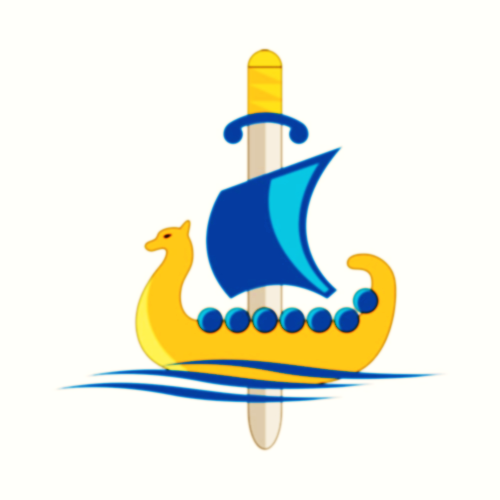 Year9 TopicDystopiaLesson Key aim/title/objective of the lesson? These may stretch over a number of lessons as appropriate1Next Steps – Correcting Speech2Speaking and Listening Practice3Speaking and Listening Practice4Speaking and Listening Cue Cards5Speaking and Listening Questions6Speaking and Listening Present7Speaking and Listening Present8Speaking and Listening Present9Speaking and Listening Present10Dulce est Decorum -Context11Dulce Est Decorum - Anlaysis12Who’s For the Game13Comparison Lesson  (Feedback)14The Soldier - Context15The Soldier- Analysis16Falling Leaves - Context17Falling Leaves - Analysis18Out of the Blue/ The Last Post (JHA)19Out of the Blue/ The Last Post (PWH)20Assessment: Write your own response to War poetry comparison (Feedback) (NKE)21Create your own War Poem (No-one)Key vocabulary and/or key reading:ComparisonPropagandaPatriotismCommodityNumeracy Opportunities:Summarise in 30 words activitiesKey vocabulary and/or key reading:ComparisonPropagandaPatriotismCommodityNumeracy Opportunities:Summarise in 30 words activitiesPersonal DevelopmentPersonal DevelopmentHow is this topic developed beyond the classroom? Eg learning passport?How are Careers/ IAG links built into this lesson sequence?References to soldiers and career.Journalists/Propaganda – opportunities for students to create their own linked to poem?Relationship Sex and Health Education.Dangers of gas/warFundamental British Values (democracy, the rule of law, individual liberty and respect and tolerance)Discussion around why conscription no longer exists – human rights etc.